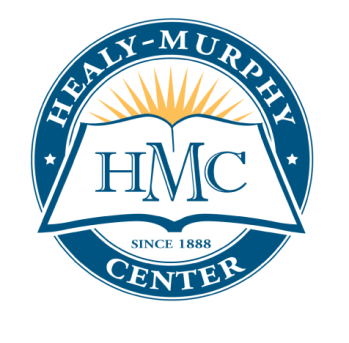 MISSION STATEMENT:   Healy-Murphy Center provides compassionate service to youth-in-crisis by focusing on individualized education in a non-traditional high school setting, early childhood development, and essential support services.CLIENTS SERVED High school serves approximately 350 students per year Approximately 27% of teen students are pregnant, parenting  74% Hispanic, 22% African American, 4% Anglo100% of students qualify for free or reduced meals; 37% of high school students are homelessChild Development Center served 175 children per yearChildren served are those of the high school students and              other families struggling with povertySERVICES PROVIDEDSelf-paced, alternative educational environmentAccredited high school academic classes and GED classesChild Development Center –Texas Rising Star Provider      Health clinic for pre- and post-natal exams and childhood   	immunizations, emergency services, health education and 	referral to health care servicesMental health counseling and support groupsCase management Parenting and childbirth classesVocational counseling and job placement assistance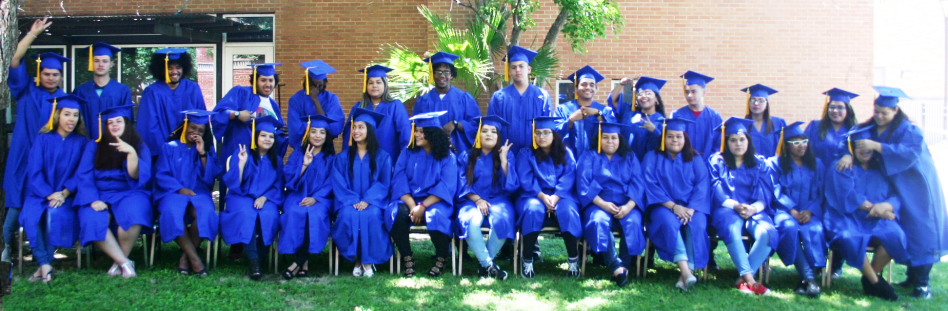 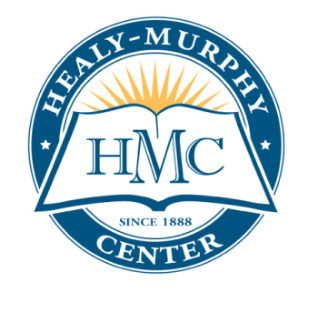 HEALY-MURPHY CENTERBoard of DirectorsSister Geraldine Klein, SHSp Board PresidentGeneral Superior, Sisters of the Holy Spirit Katherine Elaine De Los SantosBoard Vice PresidentUSAASr. Mildred GordonBoard SecretarySisters of the Holy SpiritMark SwensenBoard TreasurerValeroSerena Hanor AldrichAldrich Law Firm, PLLCAlexander Baez, MBABaez Sanchez ConsultingPhillip Mark CarterNuStar EnergyKatherine Elaine De Los SantosUSAAMichael E. Black, MBAUT Health San AntonioPatricia GarciaRegions Bank-San AntonioFrancisco GónimaArquero Consulting, LLCDonn GreinerTelecommunications ConsultantHon. Irene RiosFourth Court of AppealsChief Justice (Ret.) Alma L. LópezPhillip RosenfieldFrost Bank Dr. George A. Williams, Jr.Our Lady of the Lake UniversityCommunity VolunteerConsolidated financial statements for the year ended September 30, 2018 audited by Armstrong, Vaughan & Associates.TOTAL NET ASSETS FY 2018:  $6,442,805Consolidated financial statements for the year ended September 30, 2018 audited by Armstrong, Vaughan & Associates.United Way 378,484City of San Antonio Youth Training Project319,639Early Head Start457,124USDA Food Program163,925Program Service Fees131,546Foundations and General Contributions531,852In-Kind services700,627Other Fees183,363Interest and Investment Earnings168,358Gain (Loss)/Other Revenues69,906Capital Campaign3,862,505TOTAL REVENUES, GAINS & SUPPORT6,903,427Program Services3,123,730Supporting Services, Management and General156,227Fundraising65,467TOTAL EXPENSES3,345,424